TAREA 17 JUNIO.1.Copia los enunciados y las oraciones.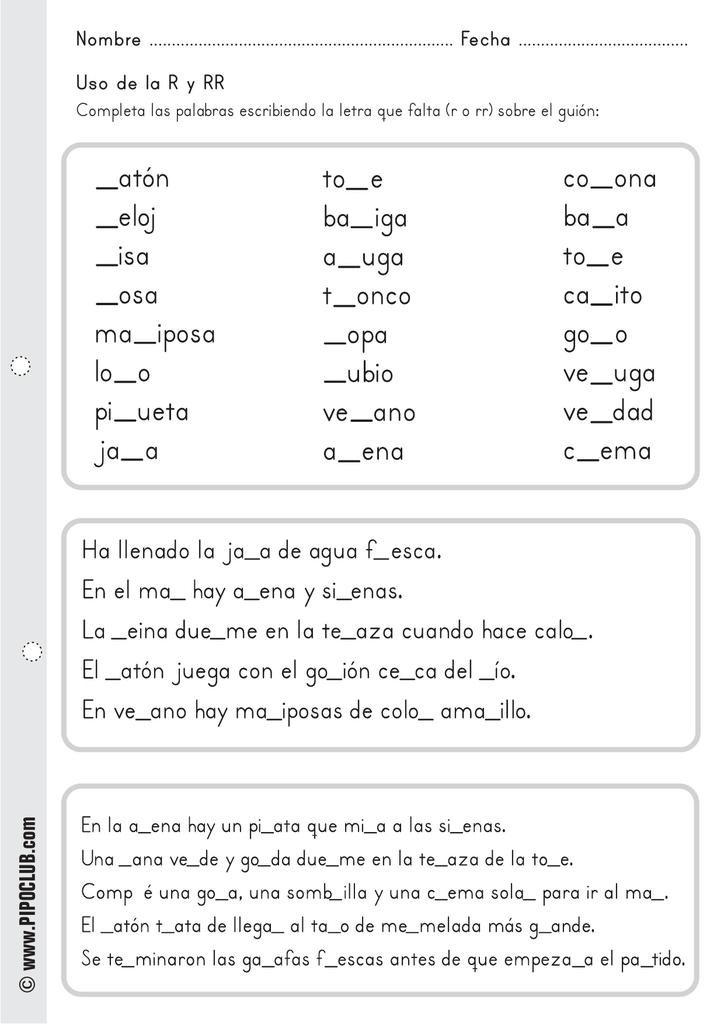 2. Escribe todos determinantes, los sustantivos, adjetivos y verbos que encuentres en las actividades anteriores.